 «Рейтинг администраций муниципальных районов (городского округа) Ленинградской области в области энергосбережения и повышения энергетической энергоэффективности»	Сформирован очередной Рейтинг администраций муниципальных районов (городского округа) Ленинградской области в области энергосбережения и повышения энергетической эффективности (далее – Рейтинг) по итогам 2017 года (положение о формировании Рейтинга утверждено распоряжением комитета по топливно-энергетическому комплексу Ленинградской области от 05.04.2018 года № 21). 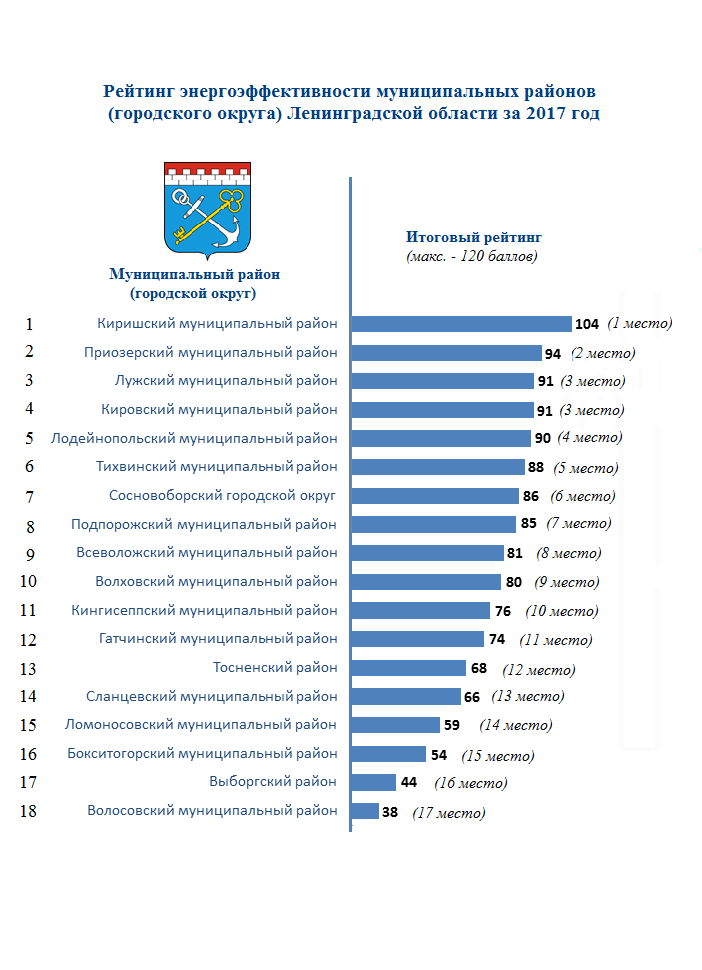 По итогам 2017 года лидером, набравшим наивысший балл стал Киришский МР ЛО, за ним последовал Приозерский МР ЛО и разделили третье место, набрав одинаковое количество баллов, Кировский и Лужский МР ЛО. По сравнению с Рейтингом прошлого года данные районы не потеряли свои позиции, но хотелось бы отметить Кировский МР, который по итогам 2017 года успешно вырос на 8 пунктов, так же Лодейнопольский МР который добавил 5 пунктов и занял 4 место по сравнению с прошлым годом.Рейтинг определяется по 15 критериям в соответствии со значением сводного показателя энергоэффективности, рассчитываемого в отношении каждого МР (ГО) ЛО. Максимальное количество баллов – 120. Основными источниками информации для ранговых показателей энергоэффективности МР (ГО) ЛО являются:— информационные системы (Модуль ГИС «Энергоэффективность», ГИС «Энергоэффективность», РГИС «Энергоэффективность»;— информация, подготавливаемая администрациями МР (ГО) ЛО в рамках подготовки информации по Ленинградской области для включения в государственный доклад о состоянии энергосбережения и повышении энергетической эффективности в Российской Федерации.Критерии, учитываемые при составлении Рейтинга:Ранговый показатель  №1. Наличие фактического финансирования муниципальной программы (подпрограммы) в области энергосбережения и повышения энергоэффективности в МР (ГО) ЛО.  Ранговый показатель  №2.  Количество заключенных администрациями МР (ГО) ЛО и поселений МР ЛО, муниципальными учреждениями Ленинградской области, подведомственными администрации МР (ГО) ЛО или поселения МР ЛО (далее – МУ ЛО) энергосервисных договоров (контрактов), связанных с реализацией энергосберегающих мероприятий в системах энергоснабжения, реализуемых в отчетном году (далее - ЭСК) .  Ранговый показатель  №3. Процент принятых энергодеклараций, предоставленных администрациями МР (ГО) ЛО и поселений МР ЛО, МУ ЛО в Модуль ГИС «Энергоэффективность» Ранговый показатель  №4. Процент принятых отчетов, предоставленных администрациями МР (ГО) ЛО в ГИС «Энергоэффективность». Ранговый показатель  №5. Процент программ энергосбережения, предоставленных МО ЛО, МУ ЛО в Модуль ГИС «Энергоэффективность»Ранговый показатель №6. Процент принятых отчетов, предоставленных администрациями МР (ГО) ЛО и поселений МР ЛО, МУ ЛО в РГИС «Энергоэффективность». Ранговый показатель №7. Оснащенность приборами учета электроэнергии зданий, строений, сооружений муниципальной собственности, занимаемых администрациями МР (ГО) ЛО и поселений МР ЛО, МУ ЛО. 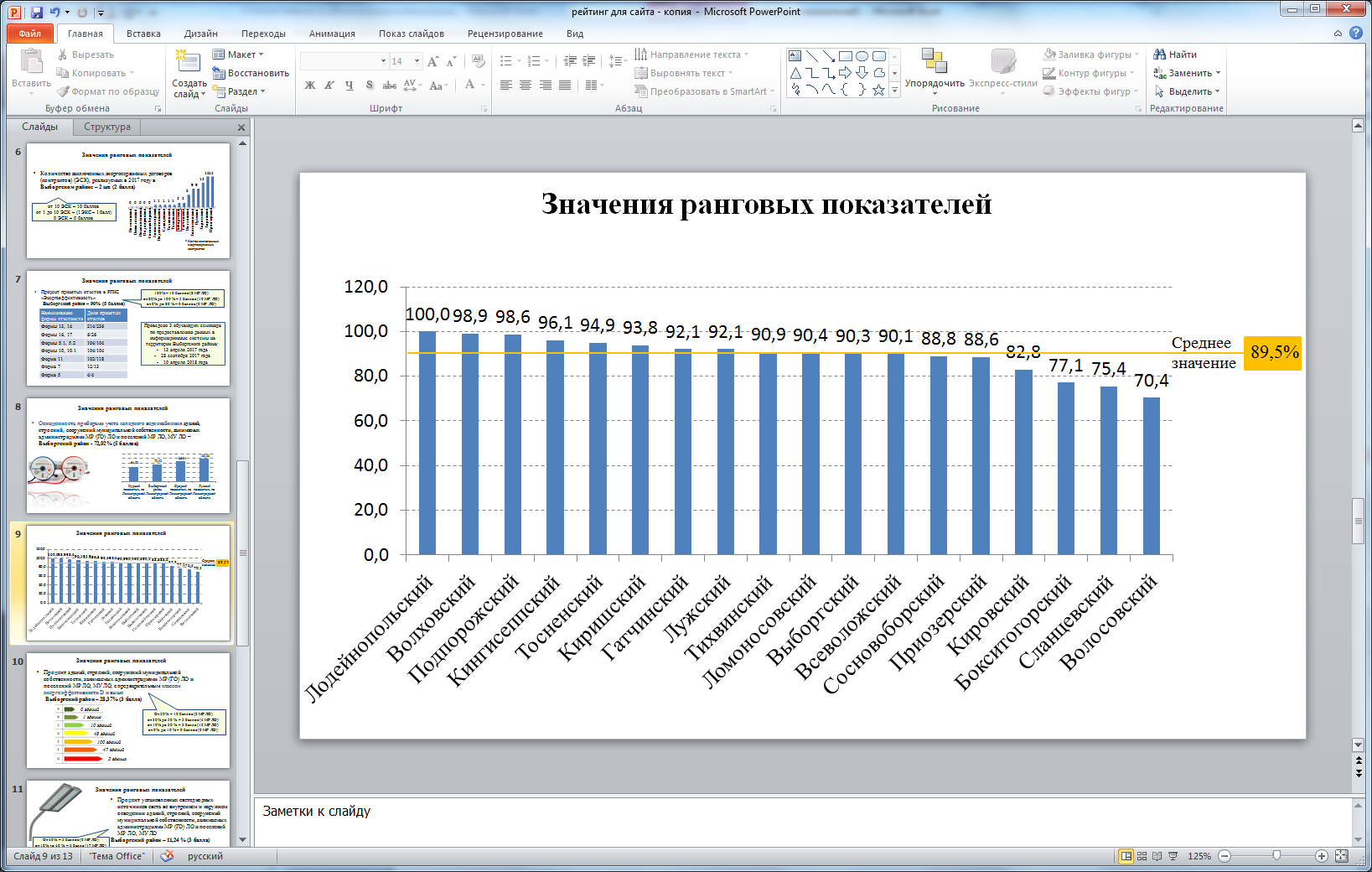 Ранговый показатель №8. Оснащенность приборами учета холодного водоснабжения зданий, строений, сооружений муниципальной собственности, занимаемых администрациями МР (ГО) ЛО и поселений МР ЛО, МУ ЛО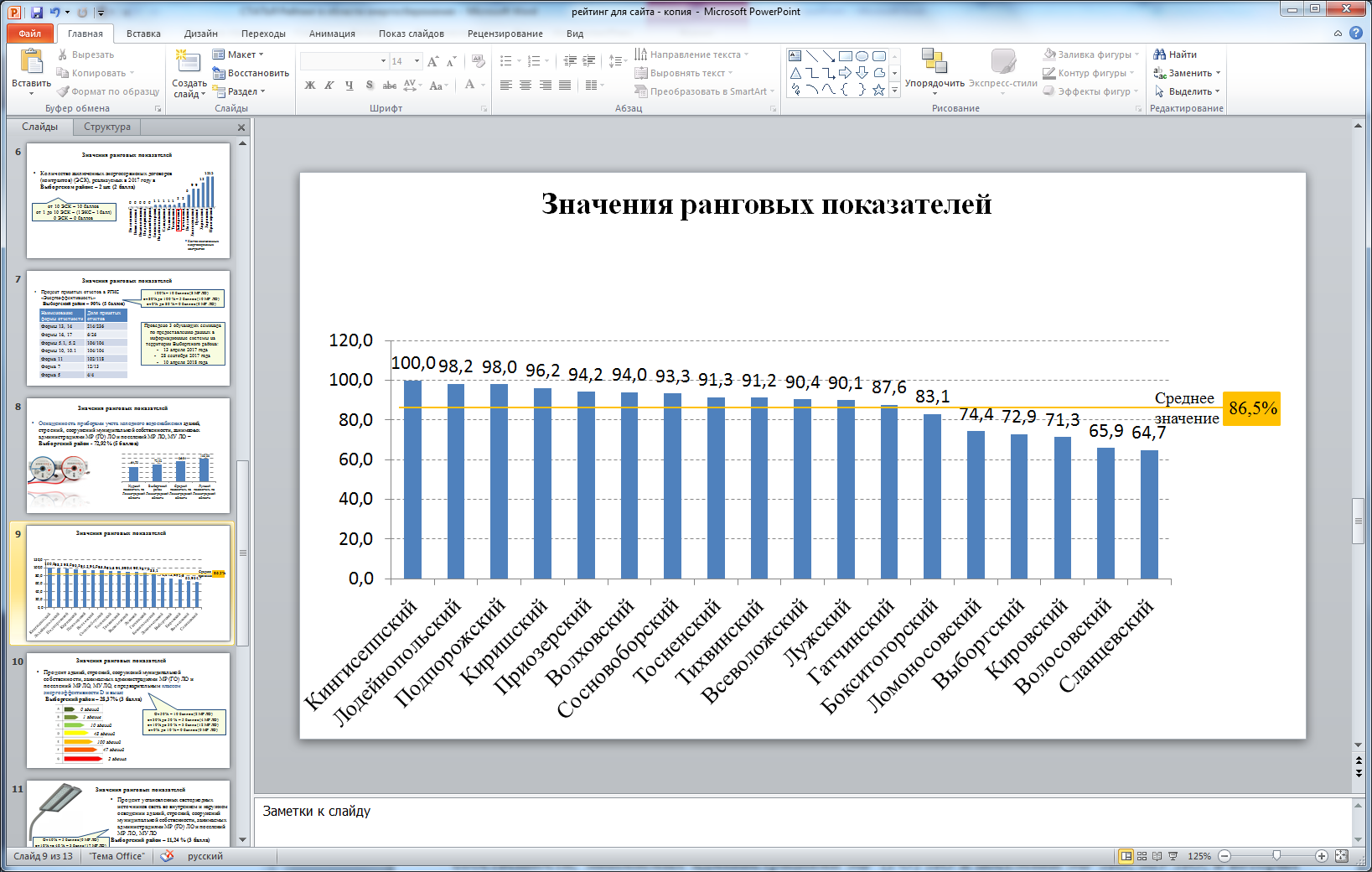 Ранговый показатель №9. Оснащенность приборами учета теплоснабжения зданий, строений,  сооружений муниципальной собственности, занимаемых администрациями МР (ГО) ЛО и поселений МР ЛО, МУ ЛО. 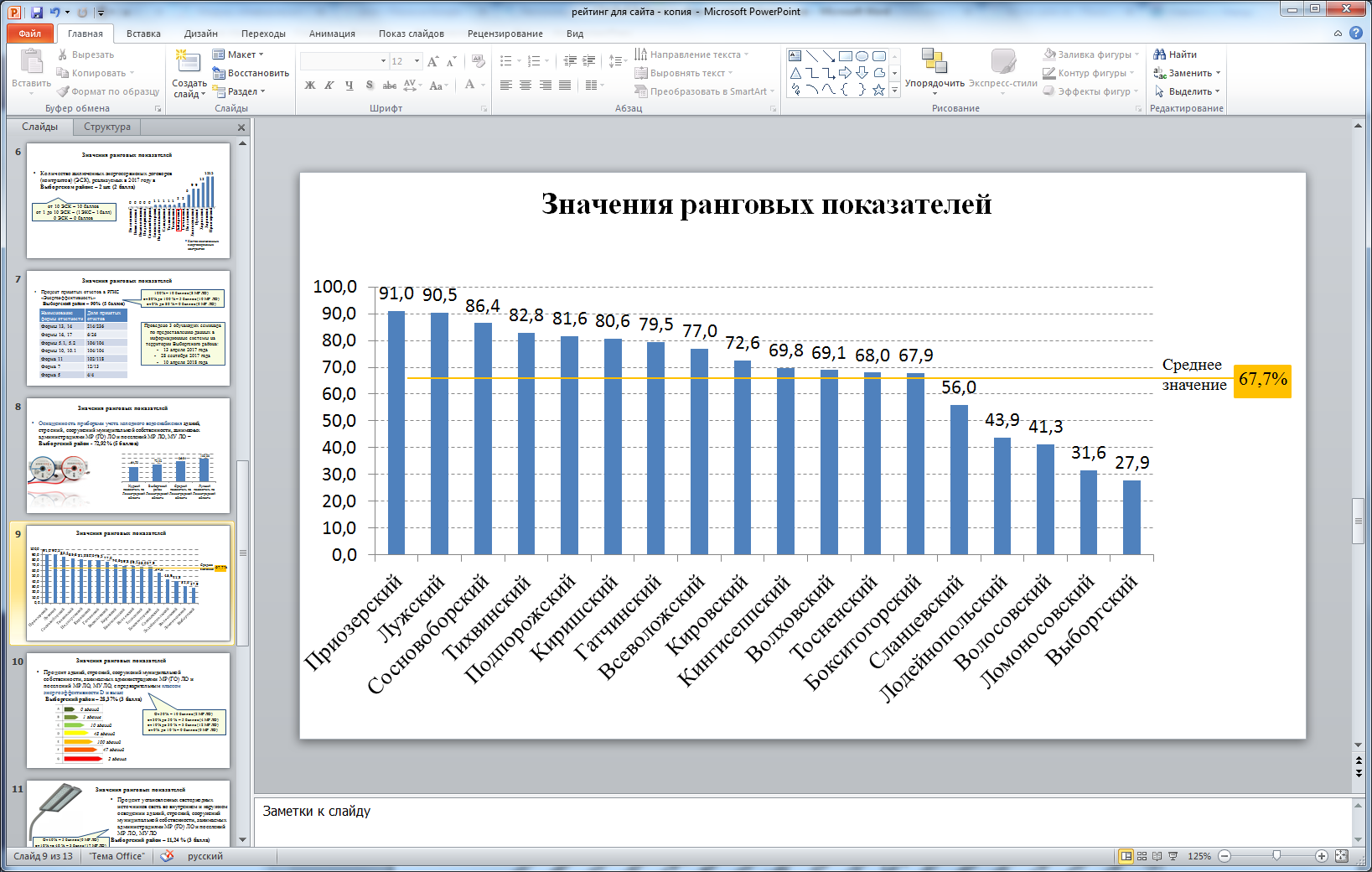  Ранговый показатель  №10. Процент зданий, строений, сооружений муниципальной собственности, занимаемых администрациями МР (ГО) ЛО и поселений МР ЛО, МУ ЛО, в которых присоединение к магистральной тепловой сети (при отсутствии собственного источника) является групповым (ЦТП) или индивидуальным с автоматизацией отопления и ГВС (АИТП). 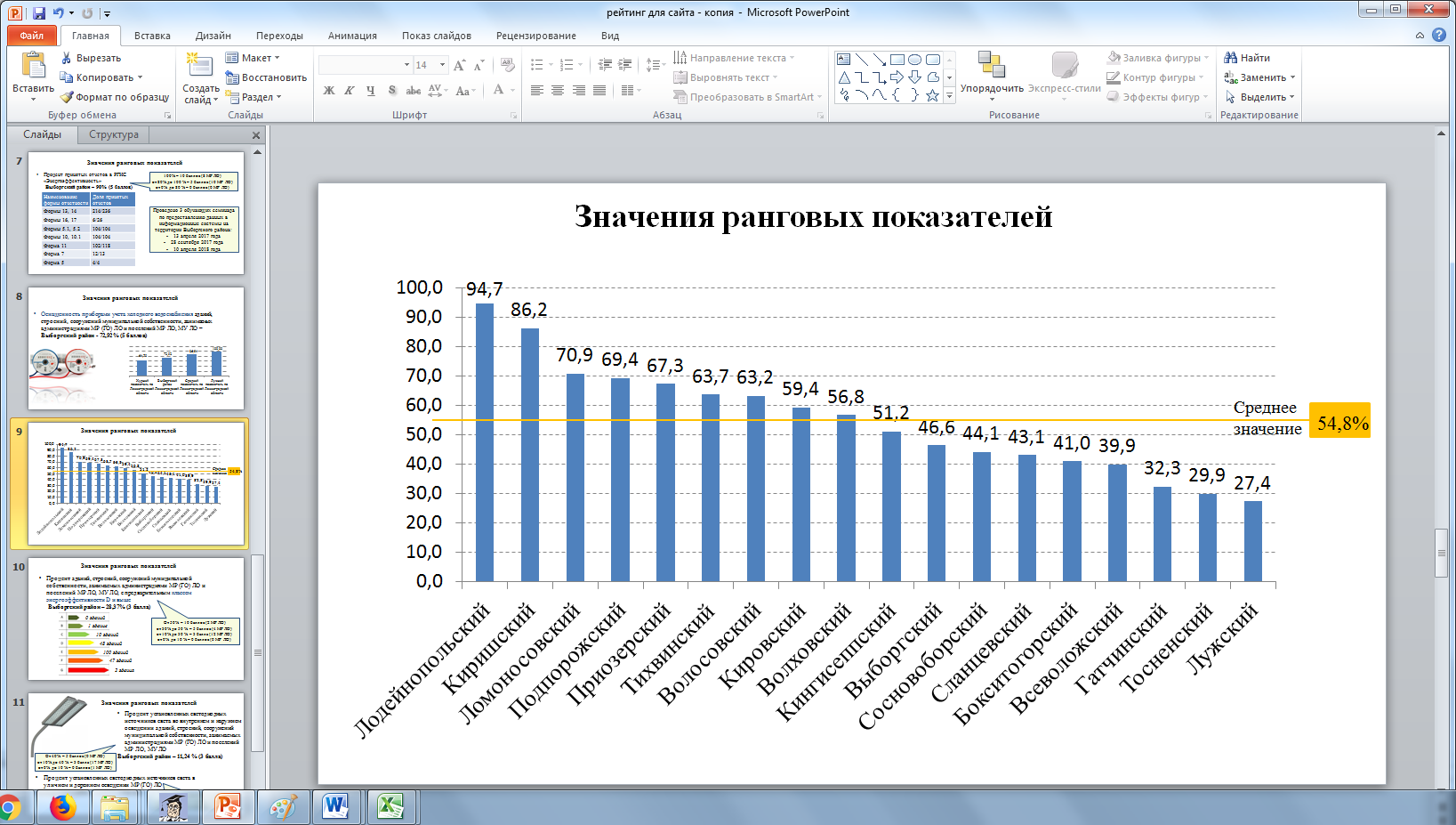 Ранговый показатель №11. Процент зданий, строений, сооружений муниципальной собственности, занимаемых администрациями МР (ГО) ЛО и поселений МР ЛО, МУ ЛО, с предварительным классом энергоэффективности D и выше.Ранговый показатель №12 Процент установленных светодиодных источников света во внутреннем и наружном освещении зданий, строений, сооружений муниципальной собственности, занимаемых администрациями МР (ГО) ЛО и поселений МР ЛО, МУ ЛО.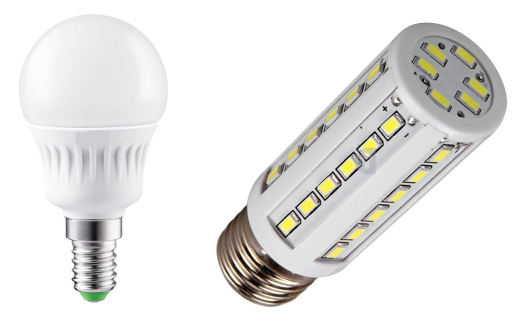 Ранговый показатель №13. Процент установленных светодиодных источников света в уличном и дорожном освещении МР (ГО) ЛОРанговый показатель №14. Количество опубликованных администрациями МР (ГО) ЛО и поселений МР ЛО, МУ ЛО в СМИ (размещение на сайтах Интернет-ресурсов) статей по пропаганде энергосбережения.Ранговый показатель №15. Количество проектов, представленных МР (ГО) ЛО и поселений МР ЛО, МУ ЛО к участию в региональных/федеральных конкурсах.Финансировались из муниципального бюджетаФинансировались из муниципального бюджетаНе финансировались из муниципального бюджетаНе финансировались из муниципального бюджетаВолховский муниципальный район10 балловБокситогорский муниципальный район0 балловВсеволожский муниципальный район10 балловВолосовский муниципальный район0 балловГатчинский муниципальный район10 балловТосненский район 0 балловКиришский муниципальный район10 балловКингисеппский муниципальный район0 балловКировский муниципальный район10 балловВыборгский район0 балловЛодейнопольский муниципальный район10 балловПриозерский муниципальный район0 балловЛомоносовский муниципальный район10 балловЛужский муниципальный район10 балловПодпорожский муниципальный район10 балловСланцевский муниципальный район10 балловСосновоборский городской округ10 балловТихвинский муниципальный район10 балловНаименование муниципального района (городского округа) Ленинградской областиРейтинг по итогам 2016 годаРейтинг по итогам 2016 годаРейтинг по итогам 2017 годаБокситогорский муниципальный район99%99%97%Волосовский муниципальный район83%83%95%Волховский муниципальный район100%100%100%Всеволожский муниципальный район81%81%100%Выборгский район96%96%57%Гатчинский  муниципальный район99%99%100%Кингисеппский  муниципальный район100%100%100%Киришский муниципальный район100%100%100%Кировский муниципальный район100%100%100%Лодейнопольский муниципальный район100%100%100%Ломоносовский муниципальный район89%89%87%Лужский муниципальный район100%100%100%Подпорожский муниципальный район100%100%100%Приозерский муниципальный район100%100%100%Сланцевский муниципальный район100%100%87%Сосновоборский муниципальный район100%100%100%Тихвинский муниципальный район95%95%100%Тосненский район80%80%100%Наименование муниципального района (городского округа) Ленинградской областиРейтинг по итогам 2016 годаРейтинг по итогам 2016 годаРейтинг по итогам 2017 годаБокситогорский муниципальный район100%100%91%Волосовский муниципальный район100%100%51%Волховский муниципальный район100%100%100%Всеволожский муниципальный район100%100%100%Выборгский район100%100%100%Гатчинский  муниципальный район100%100%100%Кингисеппский  муниципальный район100%100%100%Киришский муниципальный район100%100%100%Кировский муниципальный район100%100%100%Лодейнопольский муниципальный район100%100%100%Ломоносовский муниципальный район100%100%100%Лужский муниципальный район100%100%100%Подпорожский муниципальный район100%100%100%Приозерский муниципальный район100%100%100%Сланцевский муниципальный район93%93%100%Сосновоборский муниципальный район100%100%100%Тихвинский муниципальный район100%100%98%Тосненский район100%100%100%Наименование муниципального района (городского округа) Ленинградской областиРейтинг по итогам 2016 годаРейтинг по итогам 2016 годаРейтинг по итогам 2017 годаБокситогорский муниципальный район97%97%90%Волосовский муниципальный район46%46%55%Волховский муниципальный район92%92%73%Всеволожский муниципальный район24%24%22%Выборгский район58%58%60%Гатчинский  муниципальный район63%63%73%Кингисеппский  муниципальный район62%62%58%Киришский муниципальный район40%40%83%Кировский муниципальный район9%9%23%Лодейнопольский муниципальный район100%100%100%Ломоносовский муниципальный район10%10% 67%Лужский муниципальный район82%82%82%Подпорожский муниципальный район75%75%81%Приозерский муниципальный район83%83%84%Сланцевский муниципальный район92%92%89%Сосновоборский муниципальный район90%90%90%Тихвинский муниципальный район89%89%85%Тосненский район67%67%85%Наименование муниципального района (городского округа) Ленинградской областиРейтинг по итогам 2016 годаРейтинг по итогам 2016 годаРейтинг по итогам 2017 годаБокситогорский муниципальный район81%81%99%Волосовский муниципальный район56%56%92%Волховский муниципальный район91%91%94%Всеволожский муниципальный район59%59%99%Выборгский район62%62%90%Гатчинский  муниципальный район69%69%94%Кингисеппский  муниципальный район72%72%97%Киришский муниципальный район90%90%100%Кировский муниципальный район22%22%100%Лодейнопольский муниципальный район78%78%100%Ломоносовский муниципальный район74%74%95%Лужский муниципальный район34%34%89%Подпорожский муниципальный район69%69%100%Приозерский муниципальный район86% 86% 100%Сланцевский муниципальный район78%78%93%Сосновоборский муниципальный район75%75%100%Тихвинский муниципальный район84%84%100%Тосненский район60%5%60%5%100%5 баллов3 балла0 балловВолховский МР ЛО (51 статья)Кингисеппский МР ЛО (4 статьи)Бокситогорский МР ЛО  Всеволожский  МР ЛО (45 статей)Подпорожский МР ЛО (2 статьи)Волосовский МР ЛОГатчинский МР ЛО (24 статьи)Сланцевский МР ЛО (3 статьи)Выборгский МР ЛОКиришский МР ЛО (14 статей)Сосновоборский ГО ЛОКировский МР ЛО (19 статей)Лодейнопольский МР ЛО (7 статей)Ломоносовский МР ЛО (19 статей)Лужский МР ЛО (25 статей)Приозерский МР ЛО (10 статей)Тихвинский МР ЛО (5 статей)Тосненский МР ЛО (9 статей)3 балла присвоено:- Бокситогорский муниципальный район- Всеволожский  муниципальный район- Выборгский район- Гатчинский муниципальный район - Кингисеппский муниципальный район- Кировский муниципальный район- Лодейнопольский муниципальный район- Лужский муниципальный район- Приозерский муниципальный район- Сланцевский муниципальный районО баллов присвоено:- Волосовский муниципальный район- Волховский муниципальный район- Киришский муниципальный район- Ломоносовский муниципальный район- Подпорожский муниципальный район- Сосновоборский городской округ- Тихвинский муниципальный район- Тосненский район